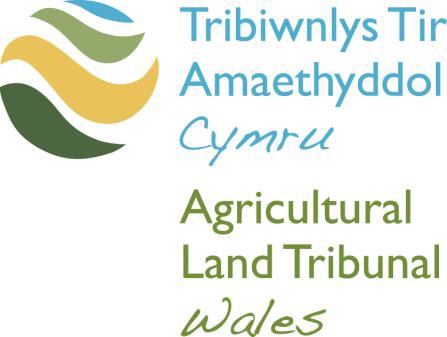 Adran 44 (1) o Ddeddf Daliadau Amaethyddol 1986 Cais am Gydsyniad i Weithredu Rhybudd i Ymadael Achos GMae'r ffurflen gais hon hefyd ar gael yn Saesneg. Cysylltwch â'r Tribiwnlys am fersiwn Saesneg o'r ffurflen hon.Mae’r Tribiwnlys yn derbyn ceisiadau trwy e-bost i AgriculturalLandTribunalWales@llyw.cymru neu trwy gopi caled yn y post.Os ydych chi'n anfon copi caled, dylech anfon y ffurflen gais wedi'i chwblhau gyda'r dogfennau perthnasol i:Tribiwnlys Tir Amaethyddol CymruUned Tribiwnlysoedd CymruBlwch Post 100LlandrindodPowysLD1 9BWOs oes gennych unrhyw gwestiynau, gallwch gysylltu â’r Tribiwnlys trwy e-bost neu ar 0300 025 9809Rydym yn croesawu galwadau yn Gymraeg a Saesneg.Mae Tribiwnlys Tir Amaethyddol Cymru yn croesawu gohebiaeth a galwadau ffôn yn Gymraeg a Saesneg. Mae hyn yn cynnwys cyflwyno ffurflenni, dogfennau a sylwadau ysgrifenedig i'r Tribiwnlys.Adran 1 – Gwybodaeth amdanoch ChiAdran 2 – Gwybodaeth am yr YmatebyddAdran 3 – Manylion y CynrychiolyddA fydd unrhyw un yn gweithredu ar eich rhan? Bydd	 Na fydd	Os Bydd, rhowch y manylion isod. Dylai’r Tribiwnlys anfon Rhybuddion a gohebiaeth sy’n ymwneud â’r cais at y cynrychiolydd uchod yn hytrach nag ataf i.Adran 4 – Ynglŷn â’r CaisCyflwynwyd y Rhybudd i Ymadael i’r ymatebydd ar mewn perthynas â’r daliad o dan yr new Cefais fy hysbysu’n ffurfiol o farwolaeth y tenant gan  ar Rwy’n gwneud y cais hwn ar y sail canlynol: 	bod cyflawni’r diben sy’n sail i benderfyniad y landlord i gynnig terfynu’r denantiaeth yn   ddymunol er budd hwsmonaeth dda mewn perthynas â’r tir dan sylw yn y Rhybudd hwn, sy’n cael ei drin fel uned ar wahân; 	bod cyflawni’r diben yn ddymunol er budd rheolaeth gadarn y stad y mae’r tir sydd dan sylw yn y Rhybudd yn ffurfio rhan ohono neu’n dir a wnelo’r Cais ag ef yn llwyr 	bod cyflawni’r diben yn ddymunol at ddibenion ymchwil amaethyddol, addysg, arbrofi neu arddangosfa, neu at ddibenion y deddfiadau sy’n ymwneud â mân-ddaliadau;	 bod cyflawni’r diben yn ddymunol at ddibenion y deddfiadau sy’n ymwneud â rhandiroedd 	y byddai mwy o galedi’n cael ei achosi o ganlyniad i ymatal rhoi cydsyniad i weithredu’r Rhybudd nag y byddai o’i roi 	bod y landlord yn cynnig terfynu’r denantiaeth er mwyn i’r tir gael ei ddefnyddio, at ddefnydd ar wahân i amaethyddiaeth, nad yw’n cael ei gwmpasu gan Achos B  yn Rhan 1 o Atodlen 3 o Ddeddf Daliadau Amaethyddol 1986Dyma’r rhesymau am fy nghais:Os caf i feddiant o’r tir, rwy’n bwriadu: 	ei ffermio fy hun		ei osod i denant neu roi trwydded mewn perthynas â’r tir (nodwch enw a chyfeiriad y tenant os ydych chi’n ymwybodol ohonynt) 	bwriad arall (nodwch)								Adran 5 – Datganiad o’r GwirCredaf (mae’r Ymgeisydd yn credu) fod y ffeithiau a nodir yn y ddogfen hon yn wir. Rwyf wedi fy awdurdodi’n briodol gan yr Ymgeisydd i lofnodi’r datganiad hwn.1. Dewis Iaith A fyddai'n well gennych ohebu â ni yn:Cymraeg 			Saesneg 			Y ddwy iaith			A fyddai’n well gennych gyfathrebu â ni ar lafar yn:Cymraeg 			Saesneg 			Y ddwy iaith			A fyddai’n well gennych siarad Cymraeg neu Saesneg yn eich Gwrandawiad Tribiwnlys?Cymraeg 			Saesneg 			Y ddwy iaith			2. Ieithoedd a SiaredirPa ieithoedd ydych chi'n eu defnyddio i gyfathrebu? (ticiwch bob un sy'n berthnasol)Cymraeg 			Saesneg			Arall (nodwch os 		gwelwch yn dda)3. Rydym am gefnogi'r defnydd o'r Gymraeg yn y Tribiwnlysoedd. Os ydych chi'n gallu siarad Cymraeg, ac wedi nodi Saesneg fel eich dewis iaith, oes yna reswm penodol pam eich bod chi wedi dewis cyfathrebu yn Saesneg? (Ni fydd eich ateb yn effeithio ar sylwedd eich achos mewn unrhyw ffordd) Enw LlawnCyfeiriad (gan gynnwys Cod Post)Rhif FfônCyfeiriad E-bostEnw LlawnCyfeiriad (gan gynnwys Cod Post)Rhif FfônCyfeiriad E-bostEnw LlawnCyfeiriad (gan gynnwys Cod Post)Rhif FfônCyfeiriad E-bostProffesiwnEnw LlawnEnw Cyfreithiwr/Cwmni Asiantau’r Ymgeisydd os yn gymwysDyddiadLlofnod